Richard W. Rozensky, DDS8792 SE 165th Mulberry Lane 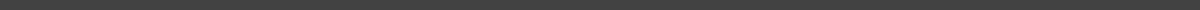 The Villages, FL 32162Tel: (352) 753-0784Fax: (352)753-0796info@villagesleepdentistry.com       DATE: 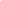 NAME: 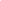 DOB:    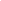 ADDRESS: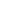 Rx:   Oral Appliance for Obstructive Sleep Apnea Syndrome DEA Reg No.    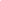 NPI No.                                                                            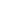 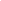                   Signature